МБУДО «Центр дополнительного образования «Созвездие»г. Балашова Саратовской области»Творческий проект«Девочка – Россия»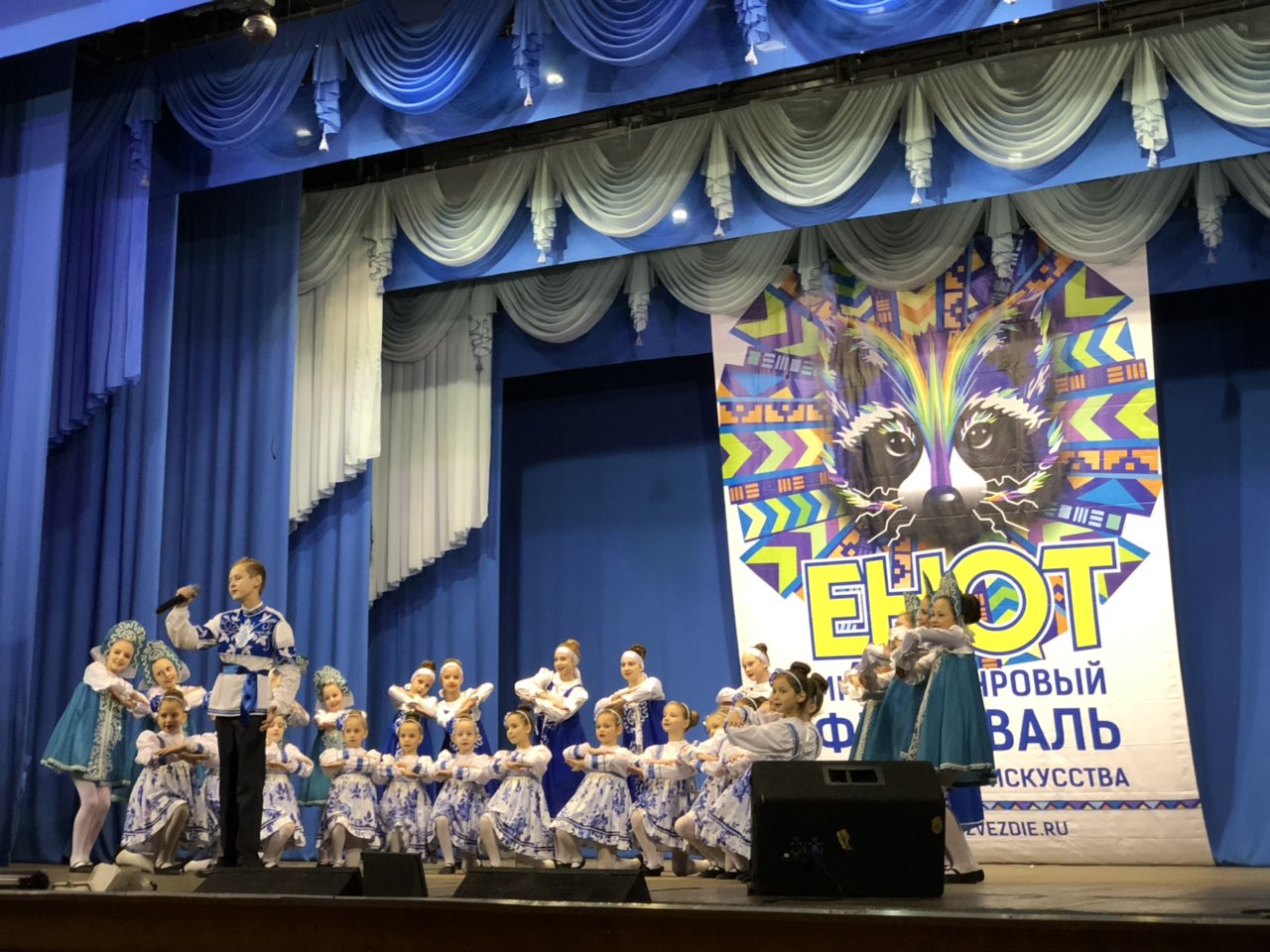                                                         Разработали: Степанова Елена Александровна, Маркеева Александра Николаевнапедагоги дополнительного образования г. Балашов 2019г.Творческий проект «Девочка - Россия»I. Информационная карта проектаII. Краткое описание проектаДанный проект разработан для учащихся творческого объединения «Непоседы» и солиста вокального творческого объединения «Гармония» Невзорова Тимофея. Проект направлен на творческую самореализацию участников коллектива через включение в образовательно-воспитательную и культурно-досуговую деятельность учреждения и развитие художественно-творческих способностей участников проекта через сценическую практику.Актуальность проекта состоит в том, чтобы, опираясь на огромный интерес детей к совместной творческой деятельности, совершенствовать их исполнительские способности, стимулировать их творческую активность, решить задачу нравственного и патриотического  воспитания.Цель проекта: развитие творческого потенциала участников проекта «Девочка Россия».Ожидаемый результат: уровень творческих достижений на всероссийском многожанровом фестивале позитивного искусства «Енот» и открытом региональном православном фольклорном фестивале «Троице святая, слава тебе!».Задачи.Развивающие:- развитие мотивации к познанию и творчеству;- содействие личностному и профессиональному самоопределению учащихся, их адаптации в современном динамическом обществе;- приобщение подрастающего поколения к ценностям мировой культуры и искусству.Обучающие:- расширение знаний в области современного вокального и хореографического искусства;- выражение собственных ощущений, используя язык вокала и хореографии.Воспитательные: - воспитание музыкальности, художественного вкуса, потребности в общении с искусством путем совместной творческой деятельности;- воспитание духовно-нравственных и коммуникативных навыков;- воспитание трудолюбия, целеустремленности и упорства в достижении поставленной цели.Материально - техническая база для реализации проекта:Аудитория, оборудованная звукоусилительной аппаратурой (микшерный пульт, MD дека, усилитель, акустические системы, коммутация микрофонами), компьютер, флеш-карты, фонограммы.III. Этапы работы над проектом «Девочка – Россия»:I этап – разработка плана, идеи, замысла проекта- выбор репертуара;- подбор фонограмм;- работа над образом;- работа над постановкой сценических движений;- разработка эскизов костюмов.II этап – реализация проекта1.Постановочная работа- знакомство с замыслом, мелодией, музыкой, характерными особенностями проекта;- работа над дыханием, дикционными и артикуляционными навыками, ровности звучания голоса;- разводка танцевальных  движений по частям;- работа над образом.2.Репетиционная работа- работа над чистотой интонирования мелодии;- отработка техники вокального исполнительства;- отработка техники и синхронности танцевальных  движений;- работа над образом, артистичностью, эмоциональностью.III этап – презентация проекта- концертная деятельность;- участие во Всероссийском многожанровом фестивале позитивного искусства «Енот» и открытом региональном православном фольклорном фестивале «Троице святая, слава тебе!».IV. Наши результаты:Участие во всероссийском многожанровом фестивале позитивного искусства «Енот»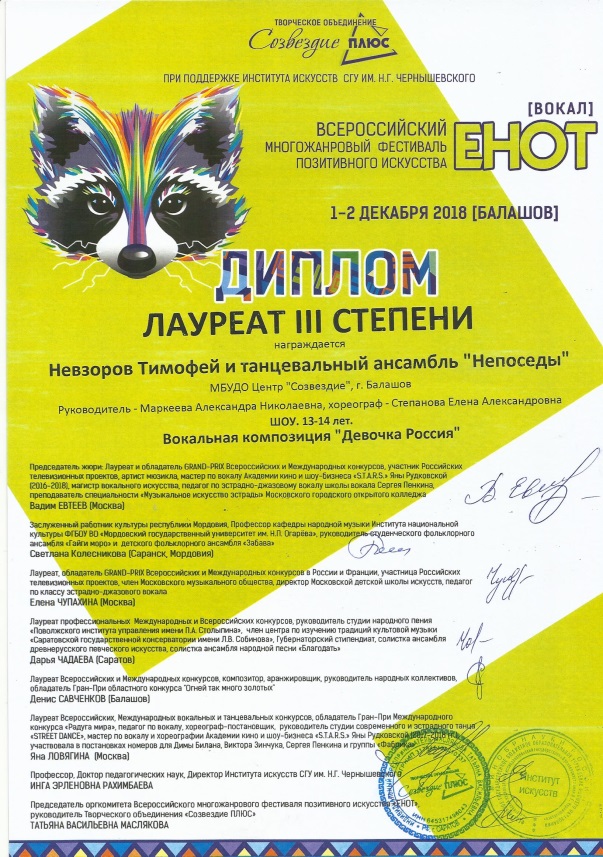 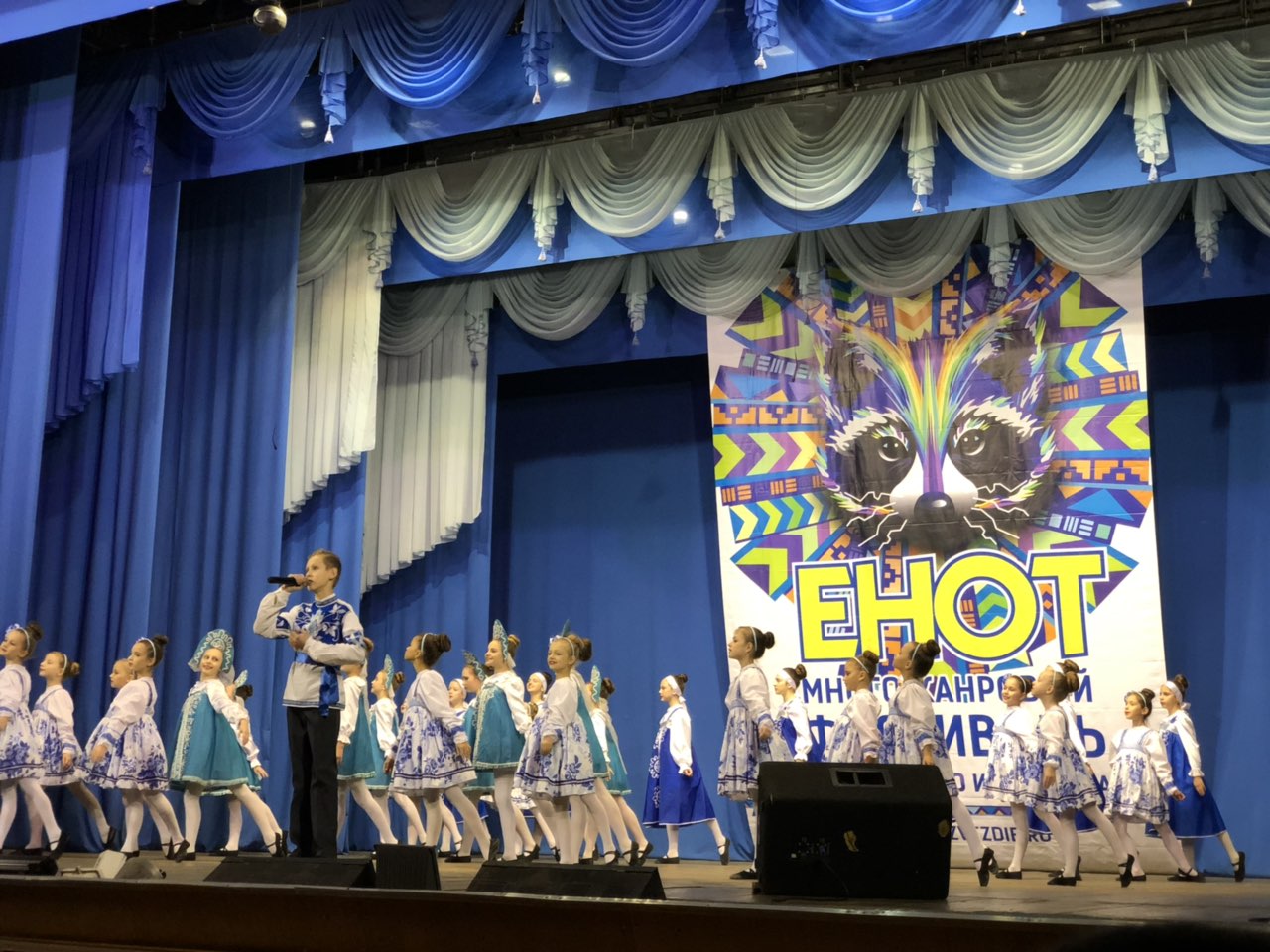 Участие в открытом региональном православном фольклорном фестивале «Троице святая, слава тебе!»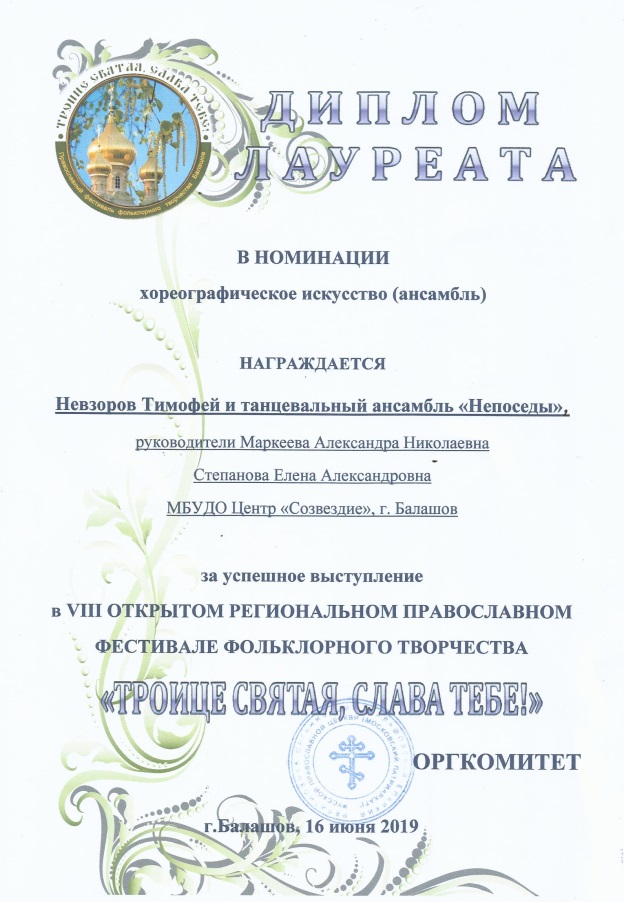 Участие в отчетном концерте творческих объединений«Гармония» и «Непоседы»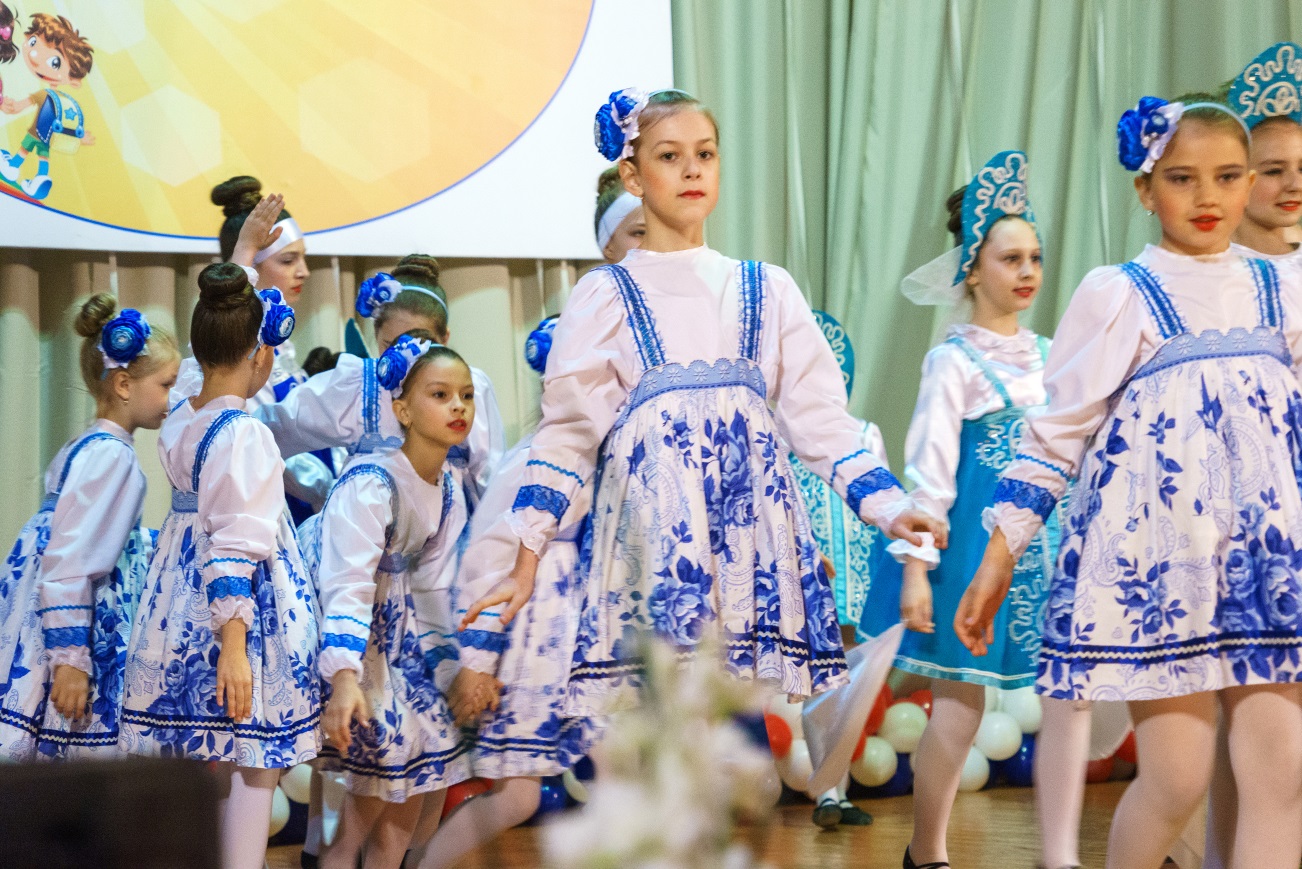 Полное наименование проектаТворческий проект «Девочка - Россия»Тип проектаТворческий, долгосрочныйОрганизация, реализующая проектМБУДО Центр «Созвездие» г.БалашоваРуководители проектаМаркеева Александра Николаевна, педагог д/о МБУДО Центр «Созвездие»,Степанова Елена Александровна, педагог д/о МБУДО Центр «Созвездие»Исполнители проектаСолист вокального творческого объединения «Гармония» Невзоров Тимофей, танцевальный ансамбль «Непоседы»Цель проектаРазвитие творческого потенциала участников проекта «Девочка-Россия»Сроки реализации01.09.2018г – 16.06.2019г